PENTINGNYA PENATAAN ARSIP DALAM MENUNJANG AKTIVITAS KERJA PEGAWAI KHUSUSNYA PADA BIDANG PRODUKSI KANTOR BADAN PUSAT STATISTIK PROVINSI SULAWESI UTARATUGAS AKHIRDiajukan untuk memenuhi salah satu syaratGuna memperoleh Gelar Ahli Madya Adminitrasi BisnnisPada Program Studi Administrasi BisnisOLEHSASKIA F.P.R. NARAY NIM 15 051 016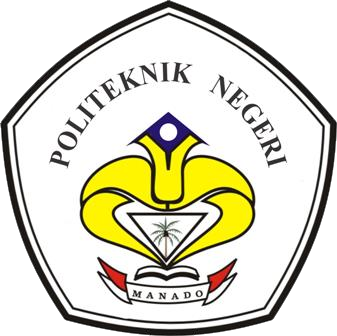 POLITEKNIK NEGERI MANADO JURUSAN ADMINISTRASI BISNIS PROGRAM STUDI ADMINISTRASI BISNIS2018DAFTAR ISIHALAMAN JUDUL........................................................................................        i ABSTRAK .......................................................................................................       ii MOTTO ...........................................................................................................      iv LEMBAR PERSETUJUAN PEMBIMBING ..................................................        v LEMBAR PERSETUJUAN DAN PENGESAHAN .......................................      vi LEMBAR KEASLIAN TUGAS AKHIR ........................................................     vii BIOGRAFI .......................................................................................................    viii KATA PENGANTAR .....................................................................................      ix DAFTAR ISI ....................................................................................................     xii DAFTAR PUSTAKA ......................................................................................    xiv DAFTAR GAMBAR .......................................................................................      xv DAFTAR TABEL ............................................................................................    xvi BAB I     PENDAHULUAN ..........................................................................        11.1 Latar Belakang...........................................................................        11.2  Identifikasi Masalah .................................................................        21.3 Pembatasan Masalah..................................................................        31.4 Perumusan Masalah ...................................................................        31.5 Tujuan Dan Manfaat ..................................................................        31.5.1   Tujuan............................................................................        31.5.2   Manfaat ..........................................................................        31.6 Teknik Penulisan ......................................................................        41.6.1    Metodologi Penelitian....................................................        4Waktu dan Tempat.........................................................        41.6.2    Jenis Data dan Metode Penelitian..................................        41.6.3    Jenis Pengumpulan Data................................................        51.6.4    Metode Analisisa ...........................................................        5BAB II    KAJIAN PUSTAKA .....................................................................        62.1 Landasan Teori ..........................................................................        62.1.1    Pengertian Arsip ...........................................................        62.2 Tinjauan Pustaka .......................................................................      17BAB III  HASIL DAN PEMBAHASAN......................................................      193.1 Gambaran Umum Prusahaan .....................................................      193.1.1    Sejarah Singkat Perusahaan ...........................................      193.1.2    Nilai-Nilai Inti ...............................................................      203.1.3    Lokasi dan Telepon Perusahaan ....................................      223.1.4    Visi dan Misi Perusahaan ..............................................      223.1.5    Sumber Daya Perusahaan ..............................................      233.1.6    Struktur Orgnanisasi ......................................................      253.1.7    Bidang/Uraian Kerja (Job Description) .........................      26Kepala BPS ...................................................................      26Bagian Tata Usaha .........................................................      26Bidang Statistik Sosial...................................................      27Bidang Statistik Produksi ..............................................      28Bidang Statistik Distribusi.............................................      28Bidang Neraca Wilayah dan Analisis Statistik ..............      29Bidang Integrasi Pengolahan dan Deseminasi Statistik.      303.1.8    Makna Logo Perusahaan ...............................................      303.2 Gambaran atau Deskripsi Permasalahan ...................................      323.3 Pembahasan ..............................................................................      323.3.1 Penataan Arsip di Kantor Badan Pusat Statistik khususnya diBidang Produksi ..............................................................      33BAB IPENDAHULUAN1.1       Latar BelakangPerkembangan ilmu dan teknologi yang sangat pesat membawa pengaruh terhadap seluruh kegiatan yang dilakukan oleh setiap kantor. Arsip yang teratur dan tertib akan menunjang kecepatan dan ketepatan penyajian informasi serta dapat membantu semua pihak dalam melancarkan penyelesaian tugas guna mencapai tujuan yang telah ditentukan. Oleh karena itu suatu kantor dalam mengelola kearsipannya harus memperhatikan system kearsipan yang sesuai dengan keadaan instansi dalam mencapai tujuannyaPenataan arsip yang baik ialah sistem penyimpanan arsip yang mengikuti prosedur penyimpanan arsip, mulai dari arsip itu diterima, diproses sampai disimpan. Penataan arsip yang baik itu bukan hanya dilihat pada arsip-arsip yang ditata dengan rapi tetapi dilihat pada penggunaan sistem pengarsipan itu sendiri dan arsip dapat ditemukan kembali dengan cepat dan tepat, sehingga diperlukan penataan arsip yang sistematis dan efektif.Penyimpanan dan penemuan kembali arsip dengan cepat dan tepat merupakan tujuan dari penataan arsip. Setiap pegawai akan merasa tertunda peneyelesaian pekerjaannya, apabila ada arsip yang dibutuhkan tidak atai belum dapat ditemukan pada waktu yang diperlukan.Untuk dapat mengembangkan tugas seperti ini, pegawai yang menangani arsip bukan hanya ditunjang oleh keamauan terhadap pekerjaan, melainkan harusdibekali   keterampilan   khusus   mengenai   bidang   kearsipan.   Penataan   arsip1merupakan salah satu hal yang berpengaruh besar dalam kantor karena dengan adanya penaataan arsip maka penemuan kembali arsip dapat berjalan dengan lancar.Pengelolaan arsip pada suatu kantor akan dipengaruhi pula oleh pegawai yang ada, peralatan dan perlengkapan yang dipergunakan dalam membantu peralatan dan perlengkapan yang dipergunakan dalam membantu pengolahan dan penjagaan arsip juga sangat diperlukan.Penataan penyimpanan arsip dibidang Produksi pada Kantor Badan Pusat Statistik Provinsi Sulawesi Utara dimana ada beberapa arsip hanya dibiarkan di lantai karena lemari arsip tidak menunjang dan seringkali berkas yang sudah di arsip dalam outner hanya diletakkan dimeja pegawai sehingga ini bisa menyebabkan pekerjaan pegawai menjadi terhambat. Untuk itu Penulis mengangkat   judul   Tugas   Akhir   “Pentingnya   Penataan   Arsip   Dalam Menunjang  Akifitas  Kerja  Pegawai  Khususnya  Pada  Bidang  Produksi Kantor Badan Pusat Statistik Provinsi Sulawesi Utara”.1.2       Identifikasi MasalahMasalah  yang  di  hadapi  dalam  penataan  arsip  pada  Bidang  ProduksiKantor Badan Pusat Statistik Provinsi Sulawesi Utara yaitu:1.   Kurangnya  penataan  arsip  pada  lemari  arsip,  sehingga  arsip  hanya dibiarkan dilantai ruangan.2.   Seringkali berkas yang sudah di arsip dalam ordner hanya dibiarkan dimeja pegawai sehingga itu bisa menghambat pekerjaan.1.3       Pembatasan MasalahPenulis membatasi masalah yang ada hanya membahas tentang penataan penyimpanan arsip di bidang Produksi kantor Badan Pusat Statistik Provinsi Sulawesi Utara.1.4       Perumusan MasalahBerdasarkan dengan masalah diatas maka Penulis merumuskan permasalahan yaitu: “Bagaimana pentingnya penataan arsip dalam menunjang aktivitas kerja pegawai pada bidang Produksi Kantor Badan Pusat Statistik ? “.1.5       Tujuan dan Manfaat1.5.1    TujuanAdapun tujuan yang diharapkan yaitu:1.   Untuk Mengetahui penataan arsip pada Bidang Produksi Kantor BadanPusat Statistik Provinsi Sulawesi Utara.2. Untuk memperlancar pekerjaan pegawai tanpa ada hambatan pada Bidang  Produksi  Kantor  Badan  Pusat  Statistik  Provinsi  Sulawesi Utara.1.5.2    Manfaata.   Bagi Penulis  Meningkatkan  kemampuan  dan   keterampilan  mahasiswa   agar  dapat mempraktekkan di dunia kerja.  Mampu    memecahkan    masalah   dan    menambah   wawasan    tentang pentingnya penataan arsip.  Untuk  memenuhi  syarat  akademik  dalam  menyelesaikan  program  AhliMadya (D3) di Jurusan Administrasi Bisnis Politeknik Negeri Manado.b.  Bagi Politeknik Negeri ManadoBagi Politeknik Khususnya Jurusan Administrasi Bisnis, dari hasil penelitian yang sudah dilakukan kiranya dapat memberikan informasi dan referensi mengenai penataan arsip.c.   Bagi InstansiSebagai bahan pertimbangan atas penemuan permasalahan mengenai penataan arsip.1.6       Teknik Penulisan1.6.1    Metodologi PenelitianWaktu dan TempatPenelitian   ini   dilakukan   selama   Penulis   melakukan   Praktek   Kerja Lapangan  (PKL)  selama  3  bulan  lebih  yaitu  dimulai  dari  6  Februari  sampai dengan 7 Mei 2018 di kantor Badan Pusat Statistik Provinsi Sulawesi Utara.1.6.2    Jenis Data dan Metode PenelitianJenis data yang diperlukan dalam Tugas Akhir ini adalah sebagai berikut:a.   Data PrimerData  ini  yang  diperoleh  secara  langsung  dan  berhubungan  langsung dengan masalah yang akan di bahas tentang Penataan Panyimpanan Arsip pada Bidang Produksi Kantor Badan Pusat Statistik Provinsi Sulawesi Utara.b.   Data SekunderData Sekunder adalah data pendukung yang merupakan penunjang dalam pembuatan Tugas Akhir seperti struktur organisasi, sejarah perusahaan, data pegawai dan buku-buku referensi dari berbagai sumber yang berhubungan dengan penataan arsip.1.6.3    Jenis Pengumpulan DataDalam penelitian Tugas Akhir inin faktor pengumpulan data yang di lakukan adalah:a.   ObservasiPenulis mengamati secara langsung penataan penyimpanan arsip di Bidang Produksi kantor Badan Pusat Statistik Provinsi Sulawesi Utara sebagai tempat penelitian Penulis.b.   Studi PustakaStudi Pustaka yang digunakan dalam penelitian ini adalah dengan cara mengambil referensi dari buku, internet, dan tulisan ini yang berkaitan dengan masalah yang diteliti.1.6.4    Metode AnalisaMetode  Analisa  yang  Penulis  gunakan  adalah  metode deskriptif/komparatif yaitu menjelaskan atau menguraikan masalah aktivitas pekerjaan  dibidang  Produksi  kantor  Badan  Pusat  Statistik  Provinsi  Sulawesi Utara. Permasalahan ini yang Penulis bahas adalah pentingnya penataan  arsip.2.1.2Peranan Arsip................................................................82.1.3Fungsi Arsip .................................................................82.1.4Penataan Arsip ..............................................................92.1.5Pengaturan Arsip ..........................................................102.1.6Prosedur Pencatatan dan Pendistribusian .....................112.1.7Langkah-langkah Penyimpanan Arsip..........................132.1.8Sistem Penyimpanan Arsip...........................................152.1.9Penemuan Kembali .......................................................17